О внесении изменений в постановлениеадминистрации г. Канска от 22.12.2021 № 1171В связи с допущенной технической ошибкой, руководствуясь статьями 30, 35 Устава города Канска, ПОСТАНОВЛЯЮ:1. Отменить постановление администрации г. Канска от 08.02.2022 № 79 «О внесении изменений в постановление администрации г. Канска от 22.12.2021 № 1171».2. Внести в постановление администрации г. Канска от 22.12.2021         № 1171 «Об утверждении схемы размещения нестационарных торговых объектов на территории города Канска» (далее – Постановление) следующие изменения:2.1. В приложении к Постановлению – Схеме НТО порядковые номера№ № 348  и 349 изложить в новой редакции:3. Ведущему специалисту отдела культуры администрации г. Канска Н.А. Нестеровой разместить настоящее постановление на официальном сайте администрации города Канска в сети Интернет и опубликовать в официальном печатном издании «Канский вестник».4.  Контроль за исполнением настоящего постановления возложить на управление градостроительства администрации г. Канска.5.   Постановление вступает в силу со дня подписания. Глава города Канска                                                                         А.М. Береснев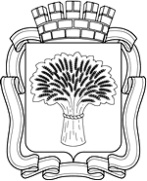 Российская Федерация                                                                             Администрация города Канска
Красноярского краяПОСТАНОВЛЕНИЕРоссийская Федерация                                                                             Администрация города Канска
Красноярского краяПОСТАНОВЛЕНИЕРоссийская Федерация                                                                             Администрация города Канска
Красноярского краяПОСТАНОВЛЕНИЕРоссийская Федерация                                                                             Администрация города Канска
Красноярского краяПОСТАНОВЛЕНИЕ22.02.2022 г.№139Порядковый номерТип объектаАдресный ориентир расположения нестационарного торгового объектаКоличество нестационарных торговых объектов по каждому адресному ориентируПлощадь земельного участка, здания, строения, сооружения или их части, занимаемая нестационарным торговым объектомПлощадь торгового объектаВид реализуемой нестационарным торговым  продукции (продовольственные товары, непродовольственные товары)Специализация нестационарного  торгового объектаИнформация о собственнике земельного участка, здания, сооружения на котором расположен торговый объектИнформация об использовании нестационарного объекта субъектами малого и среднего предпринимательства, осуществляющими торговую деятельностьПериод размещения нестационарных торговых объектов348павильонул. Эйдемана, 18б120,9820,98Непродовольственные товары, цветыГосударственная собственность, право на которую не разграниченоСМПС*До 01.01.2027г.349павильонул. Эйдемана, 18в120,2520,25Продовольственные товары, продуктыГосударственная собственность, право на которую не разграниченоСМПС*До 01.01.2027г.